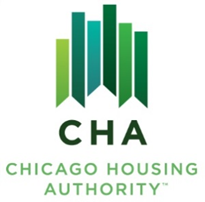 OIG Telephone Number (800) 544-7139OIG Email Address: fraud@thecha.orgOIG Fax Number (312) 913-7901CHA Office of the Inspector General60 E Van Buren St 12th FLChicago IL 60605OIG COMPLAINT FORMOIG COMPLAINT FORMOIG COMPLAINT FORMOIG COMPLAINT FORMOIG COMPLAINT FORMNameAddressAddressAddressVoucher NumberDATE/TIME OF OCCURRENCE:DATE/TIME OF OCCURRENCE:DATE/TIME OF OCCURRENCE:DATE/TIME REPORTED:DATE/TIME REPORTED:DEVELOPMENT/DEPARTMENT:DEVELOPMENT/DEPARTMENT:DEVELOPMENT/DEPARTMENT:ADDRESS/LOCATION OF OCCURRENCE:ADDRESS/LOCATION OF OCCURRENCE:SOURCE OF INFORMATION (Optional)SOURCE OF INFORMATION (Optional)SOURCE OF INFORMATION (Optional)SOURCE OF INFORMATION (Optional)SOURCE OF INFORMATION (Optional)NAME:NAME:NAME:PHONE NUMBER:PHONE NUMBER:ADDRESS:ADDRESS:ADDRESS:CITY, STATE, ZIP:CITY, STATE, ZIP:EMAIL ADDRESS (Optional):EMAIL ADDRESS (Optional):EMAIL ADDRESS (Optional):WITNESSESWITNESSESWITNESSESWITNESSESWITNESSESNAME:NAME:ADDRESS:ADDRESS:PHONE NUMBER:NARRATIVE:NARRATIVE:NARRATIVE:NARRATIVE:NARRATIVE: